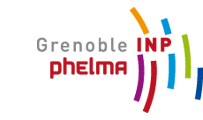 FACT SHEET 2018/2019for Incoming studentsINSTITUTION : GRENOBLE INP –(Grenoble Institute of technology)INSTITUTION : GRENOBLE INP –(Grenoble Institute of technology)SchoolPHELMAErasmus CodeF GRENOBL22Websitehttp://phelma.grenoble-inp.fr/DirectorAnne VilcotCoordinator for incoming Exchange studentsClémence Phelippeauin-coming@phelma.grenoble-inp.frTel. +33 4 56 52 92 09Director of International Relations OfficeAlice CaplierAlice.caplier@phelma.grenoble-inp.frTel. +33 4 56 52 92 31Head of international Relations officeAnne-Marie BonaAnne-marie.bona@phelma.grenoble-inp.frTel. +33 4 56 52 91 81Coordinator for International Master studentsEliane ZammitEliane.zammit@phelma.grenoble-inp.frTel. +33 4 56 52 91 72Application Formhttp://www.grenoble-inp.fr/international/you-are-an-exchange-student-487926.kjspVisaIn your country: French Embassy or Campus FranceIn Grenoble, please contact ISSO (international students & scholars office) at isso@grenoble-univ.frApplication deadlinesAcademic year 2018-2019 : 30th April 2018Autumn semester 2018 : 30th April 2018Spring semester 2019 : Date in November to be confirmedSemester periodsAutumn semester  2018 :1st year: 07/09/ 2018 – January, 31st 20192nd year: 11/09/2018 – January, 31st  20193rd year: 07/09/2018 – January, 31st 2019Spring semester 20191st year : January,7th 2019 – early/mid-June 20192nd year: January 7th  2019 – May 2019 – (according to tracks)Courses registration deadlinesAutumn semester : 30th SeptemberSpring semester : 31st JanuaryExamination periodsAll along the semestersFrench Language CoursesInformation will followFrench language courses are free of charge for exchange studentsInternational Student association – Grenoble INPWebsite: http://www.bureau-international.com/Contact: bietudiant@gmail.com	Language of instructionEngineering degree:1st year (Bachelor program): French2nd & 3rd year (Master level): mostly French except Biomedical Engineering totally taught in EnglishInternational masters: EnglishRecommended Level B1 French/English according to the  teaching language – B2 in English mandatory to validate degree.Grading systemGrades scale: from 1 to 2020			Perfect				19 / 18		Nearing perfection17			Outstanding16			Excellent14 / 15		Very good13			Good12 / 11		Average / passable10			Passing grade / adequate9 / 8		Failure / nearing passing7 / 6 / 5 		Failure / Poor4 / 3 / 2 / 1	Failure / Very poor0			EliminatoryOfficial Academic Transcript of recordsSent to the student’s coordinator at the sending institution + to the student as soon as possible after the end of the mobility period (1st semester: end of February-2nd semester: end of June).